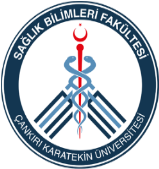 T.C.ÇANKIRI KARATEKİN ÜNİVERSİTESİSağlık Bilimleri Fakültesi1416 Sayılı Kanuna Göre Öğretim Elemanı Yetiştirme Programıİş Akış ŞemasıT.C.ÇANKIRI KARATEKİN ÜNİVERSİTESİSağlık Bilimleri Fakültesi1416 Sayılı Kanuna Göre Öğretim Elemanı Yetiştirme Programıİş Akış ŞemasıT.C.ÇANKIRI KARATEKİN ÜNİVERSİTESİSağlık Bilimleri Fakültesi1416 Sayılı Kanuna Göre Öğretim Elemanı Yetiştirme Programıİş Akış ŞemasıDöküm NoDöküm NoT.C.ÇANKIRI KARATEKİN ÜNİVERSİTESİSağlık Bilimleri Fakültesi1416 Sayılı Kanuna Göre Öğretim Elemanı Yetiştirme Programıİş Akış ŞemasıT.C.ÇANKIRI KARATEKİN ÜNİVERSİTESİSağlık Bilimleri Fakültesi1416 Sayılı Kanuna Göre Öğretim Elemanı Yetiştirme Programıİş Akış ŞemasıT.C.ÇANKIRI KARATEKİN ÜNİVERSİTESİSağlık Bilimleri Fakültesi1416 Sayılı Kanuna Göre Öğretim Elemanı Yetiştirme Programıİş Akış Şemasıİlk Yayın Tarihiİlk Yayın TarihiT.C.ÇANKIRI KARATEKİN ÜNİVERSİTESİSağlık Bilimleri Fakültesi1416 Sayılı Kanuna Göre Öğretim Elemanı Yetiştirme Programıİş Akış ŞemasıT.C.ÇANKIRI KARATEKİN ÜNİVERSİTESİSağlık Bilimleri Fakültesi1416 Sayılı Kanuna Göre Öğretim Elemanı Yetiştirme Programıİş Akış ŞemasıT.C.ÇANKIRI KARATEKİN ÜNİVERSİTESİSağlık Bilimleri Fakültesi1416 Sayılı Kanuna Göre Öğretim Elemanı Yetiştirme Programıİş Akış ŞemasıRevizyon TarihiRevizyon TarihiT.C.ÇANKIRI KARATEKİN ÜNİVERSİTESİSağlık Bilimleri Fakültesi1416 Sayılı Kanuna Göre Öğretim Elemanı Yetiştirme Programıİş Akış ŞemasıT.C.ÇANKIRI KARATEKİN ÜNİVERSİTESİSağlık Bilimleri Fakültesi1416 Sayılı Kanuna Göre Öğretim Elemanı Yetiştirme Programıİş Akış ŞemasıT.C.ÇANKIRI KARATEKİN ÜNİVERSİTESİSağlık Bilimleri Fakültesi1416 Sayılı Kanuna Göre Öğretim Elemanı Yetiştirme Programıİş Akış ŞemasıRevizyon NoRevizyon NoT.C.ÇANKIRI KARATEKİN ÜNİVERSİTESİSağlık Bilimleri Fakültesi1416 Sayılı Kanuna Göre Öğretim Elemanı Yetiştirme Programıİş Akış ŞemasıT.C.ÇANKIRI KARATEKİN ÜNİVERSİTESİSağlık Bilimleri Fakültesi1416 Sayılı Kanuna Göre Öğretim Elemanı Yetiştirme Programıİş Akış ŞemasıT.C.ÇANKIRI KARATEKİN ÜNİVERSİTESİSağlık Bilimleri Fakültesi1416 Sayılı Kanuna Göre Öğretim Elemanı Yetiştirme Programıİş Akış ŞemasıSayfa NoSayfa Noİşlem / İş Akışıİşlem / İş AkışıSorumlularFaaliyetFaaliyetDokümantasyon / ÇıktıDokümantasyon / Çıktı-----Milli Eğitim Bakanlığı, RektörlükMilli Eğitim Bakanlığınca ilgili kanun hükümlerine göre talep edilen görevlendirme teklifi, Rektörlük Makamınca ilgili Dekanlığa bildirilir.Milli Eğitim Bakanlığınca ilgili kanun hükümlerine göre talep edilen görevlendirme teklifi, Rektörlük Makamınca ilgili Dekanlığa bildirilir.Teklif YazısıTeklif YazısıDekanlık, Destek Hizmetleri Birimi1416 Sayılı Kanuna göre talep edilen öğretim elemanı yetiştirme programı, Dekanlık tarafından ilgili Bölüm Başkanlığına gönderilir.1416 Sayılı Kanuna göre talep edilen öğretim elemanı yetiştirme programı, Dekanlık tarafından ilgili Bölüm Başkanlığına gönderilir.Teklif YazısıTeklif YazısıBölüm Başkanlığı, Bölüm KuruluMilli Eğitim Bakanlığından ilgili kanun gereğince talep edilen öğretim elemanı ihtiyacı değerlendirilir.Milli Eğitim Bakanlığından ilgili kanun gereğince talep edilen öğretim elemanı ihtiyacı değerlendirilir.--Bölüm Başkanlığı, Bölüm KuruluDeğerlendirme sonucu, Bölüm Kurulu Kararı ile birlikte Dekanlığa yazılı olarak bildirilir.Değerlendirme sonucu, Bölüm Kurulu Kararı ile birlikte Dekanlığa yazılı olarak bildirilir.Bölüm Kurulu Kararı, YazıBölüm Kurulu Kararı, YazıBölüm Başkanlığı 1416 Sayılı Kanuna göre öğretim elemanı yetiştirme programı kapsamında Bölüm Başkanlığının ihtiyacı Fakülte Yönetim Kuruluna sunulmak üzere Dekanlığa sunulur.1416 Sayılı Kanuna göre öğretim elemanı yetiştirme programı kapsamında Bölüm Başkanlığının ihtiyacı Fakülte Yönetim Kuruluna sunulmak üzere Dekanlığa sunulur.Bölüm Kurulu Kararı, YazıBölüm Kurulu Kararı, YazıFakülte Yönetim Kurulu, Dekanlıkİlgili teklif Fakülte Yönetim Kurulunca değerlendirilir.İlgili teklif Fakülte Yönetim Kurulunca değerlendirilir.--Fakülte Yönetim Kurulu, Dekanlık1416 Sayılı Kanuna göre öğretim elemanı yetiştirme programı kapsamında Bölüm Başkanlığı ihtiyacının Fakülte Yönetim Kurulunca uygun görülmemesi halinde ilgili Bölüme ve Rektörlüğe bilgilendirme yapılır.1416 Sayılı Kanuna göre öğretim elemanı yetiştirme programı kapsamında Bölüm Başkanlığı ihtiyacının Fakülte Yönetim Kurulunca uygun görülmemesi halinde ilgili Bölüme ve Rektörlüğe bilgilendirme yapılır.Fakülte Yönetim Kurulu Kararı, YazıFakülte Yönetim Kurulu Kararı, YazıDekanlık1416 Sayılı Kanuna göre öğretim elemanı yetiştirme programı kapsamında Fakültenin ihtiyacı Fakülte Yönetim Kurulu Kararı ile birlikte Rektörlük Makamına sunulur.1416 Sayılı Kanuna göre öğretim elemanı yetiştirme programı kapsamında Fakültenin ihtiyacı Fakülte Yönetim Kurulu Kararı ile birlikte Rektörlük Makamına sunulur.Fakülte Yönetim Kurulu Kararı, YazıFakülte Yönetim Kurulu Kararı, YazıRektörlük1416 Sayılı Kanuna göre öğretim elemanı yetiştirme programı kapsamında Dekanlığın ihtiyacının Üniversite Yönetim Kurulunca uygun görülmesi halinde Yükseköğretim Kurulu Başkanlığına sunulur1416 Sayılı Kanuna göre öğretim elemanı yetiştirme programı kapsamında Dekanlığın ihtiyacının Üniversite Yönetim Kurulunca uygun görülmesi halinde Yükseköğretim Kurulu Başkanlığına sunulurÜniversite Yönetim Kurulu Kararı, YazıÜniversite Yönetim Kurulu Kararı, Yazı-----YÖK Başkanlığı, RektörlükYükseköğretim Kurulu Başkanlığının uygun görmesi halinde 1416 Sayılı Kanuna göre öğretim elemanı yetiştirme programı, planlama yapılarak yürürlüğe girmek üzere ilgili Üniversite ve Dekanlığa yazı ile bildirilir.Yükseköğretim Kurulu Başkanlığının uygun görmesi halinde 1416 Sayılı Kanuna göre öğretim elemanı yetiştirme programı, planlama yapılarak yürürlüğe girmek üzere ilgili Üniversite ve Dekanlığa yazı ile bildirilir.Yükseköğretim Kurulu Başkanlığı YazısıYükseköğretim Kurulu Başkanlığı Yazısı-----MEVZUAT :1416 Sayılı Kanun2547 Sayılı Kanun5070 Sayılı Elektronik İmza KanunuMEVZUAT :1416 Sayılı Kanun2547 Sayılı Kanun5070 Sayılı Elektronik İmza KanunuHAZIRLAYANONAYLAYANProf. Dr. Özcan ÖZKANDekan